Lampiran DPRITTES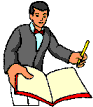 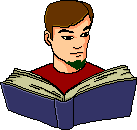 Dari data sensus tersebut, maka apakah yang dimaksud dengan data, bagaimana cara mengumpulkan data, dan sebutkan jenis-jenis data?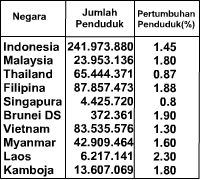 Diketahui :Ditanya :a) b) c)Penyelesaian :a)b)c) Disuatu Universitas Muslim Nusantara (UMN) tepatnya disemester VIII c jurusan matematika, laili menyukai warna merah, monica menyukai warna biru, gultom menyukai warna hijau, Nidia menyukai warna kuning, Aminah menyukai warna coklat, sajikanlah data ke dalam bentuk tabel?Diketahui :Ditanya :Penyelesaian :Dari data tersebut, buatlah kedalam bentuk diagram batang?Diketahui :Ditanya :Penyelesaian :Dari data tersebut, buatlah kedalam bentuk diagram garis?Diketahui :Ditanya :Penyelesaian :Didalam satu ruang kelas terdiri dari 25 orang, 5 orang menyukai pelajaran Matematika, 6 orang menyukai pelajaran Bahasa Indonesia, 4 orang menyukai pelajaran PKN, dan orang yang menyukai pelajaran Olahraga, buatlah data tersebut kedalam diagram lingkaran?Diketahui :Ditanya :Penyelesaian :Lampiran EKISI-KISI RUBRIK PENSKORAN PRITTESLampiran FPEDOMAN PENSKORAN RUBRIK PRITTESNamaWarnaNamaWarnaLailiMerahMonicaBiruGultom HijauNidiaKuningAminah Coklat NamaWarnaNamaWarnaLailiMerahMonicaBiruGultom HijauNidiaKuningAminah Coklat NamaWarnaSoalIndikatorKunci JawabanSkor1. Dari data sensus tersebut, maka apakah yang dimaksud dengan data, bagaimana cara mengumpulkan data, dan sebutkan jenis-jenis data?Memahami masalahDiketahui : Ditanya :a) apakah yang dimaksud dengan data?b) bagaimana cara mengumpulkan data?c) sebutkan jenis-jenis data?21. Dari data sensus tersebut, maka apakah yang dimaksud dengan data, bagaimana cara mengumpulkan data, dan sebutkan jenis-jenis data?Memecahkan penyelesaiana) pengertian datab) cara mengumpulkan datac) jenis-jenis data21. Dari data sensus tersebut, maka apakah yang dimaksud dengan data, bagaimana cara mengumpulkan data, dan sebutkan jenis-jenis data?Menyelesaikan masalah sesuai dengan rencanaa) Data adalah kumpulan dari datumb) wawancara, angket, observasic) data primer, dan sekunder31. Dari data sensus tersebut, maka apakah yang dimaksud dengan data, bagaimana cara mengumpulkan data, dan sebutkan jenis-jenis data?Memeriksa kembali prosedur hasil penyelesaiana) Data adalah kumpulan dari datumb) wawancara, angket, observasic) data primer, dan sekunder32. Disuatu Universitas Muslim Nusantara (UMN) tepatnya disemester VIII c jurusan matematika, laili menyukai warna merah, monica menyukai warna biru, gultom menyukai warna hijau, Nidia menyukai warna kuning, Aminah menyukai warna coklat, sajikanlah data ke dalam bentuk tabel?Memahami masalahDiketahui :24 orang di semester VIIIc jurusan matemaikaLaili menyukai warna merahMonica menyukai warna biruGultom menyukai warna hijauNidia menyukai warna kuning Aminah menyukai warna coklatDitanya :Sajikanlah kedalam bentuk tabel22. Disuatu Universitas Muslim Nusantara (UMN) tepatnya disemester VIII c jurusan matematika, laili menyukai warna merah, monica menyukai warna biru, gultom menyukai warna hijau, Nidia menyukai warna kuning, Aminah menyukai warna coklat, sajikanlah data ke dalam bentuk tabel?Memecahkan penyelesaian22. Disuatu Universitas Muslim Nusantara (UMN) tepatnya disemester VIII c jurusan matematika, laili menyukai warna merah, monica menyukai warna biru, gultom menyukai warna hijau, Nidia menyukai warna kuning, Aminah menyukai warna coklat, sajikanlah data ke dalam bentuk tabel?Menyelesaikan masalah sesuai dengan rencana32. Disuatu Universitas Muslim Nusantara (UMN) tepatnya disemester VIII c jurusan matematika, laili menyukai warna merah, monica menyukai warna biru, gultom menyukai warna hijau, Nidia menyukai warna kuning, Aminah menyukai warna coklat, sajikanlah data ke dalam bentuk tabel?Memeriksa kembali prosedur hasil penyelesaian33. Dari data tersebut, buatlah kedalam bentuk diagram batang?Memahami masalahDiketahui :Ditanya :Buatlah kedalam bentuk diagram batang?23. Dari data tersebut, buatlah kedalam bentuk diagram batang?Memecahkan penyelesaian23. Dari data tersebut, buatlah kedalam bentuk diagram batang?Menyelesaikan masalah sesuai dengan rencana33. Dari data tersebut, buatlah kedalam bentuk diagram batang?Memeriksa kembali prosedur hasil penyelesaian34. Dari data tersebut, buatlah kedalam bentuk diagram garis?Memahami masalahDiketahui :Ditanya :Sajikanlah kedalam diagram garis?24. Dari data tersebut, buatlah kedalam bentuk diagram garis?Memecahkan penyelesaian24. Dari data tersebut, buatlah kedalam bentuk diagram garis?Menyelesaikan masalah sesuai dengan rencana34. Dari data tersebut, buatlah kedalam bentuk diagram garis?Memeriksa kembali prosedur hasil penyelesaian35. Didalam satu ruang kelas terdiri dari 25 orang, 5 orang menyukai pelajaran Matematika, 6 orang menyukai pelajaran Bahasa Indonesia, 4 orang menyukai pelajaran PKN, dan orang yang menyukai pelajaran Olahraga, buatlah data tersebut kedalam diagram lingkaran?Memahami masalahDiketahui :25 orang di dalam kelas5 orang menyukai pelajaran matematika6 orang menyukai pelajaran Bahasa Indonesia4 orang yang menyukai pelajaran PKN10 orang yang menyukai pelajaran OlahragaDitanya:Sajikanlah kedalam diagram diagram lingkaran?25. Didalam satu ruang kelas terdiri dari 25 orang, 5 orang menyukai pelajaran Matematika, 6 orang menyukai pelajaran Bahasa Indonesia, 4 orang menyukai pelajaran PKN, dan orang yang menyukai pelajaran Olahraga, buatlah data tersebut kedalam diagram lingkaran?Memecahkan penyelesaian45. Didalam satu ruang kelas terdiri dari 25 orang, 5 orang menyukai pelajaran Matematika, 6 orang menyukai pelajaran Bahasa Indonesia, 4 orang menyukai pelajaran PKN, dan orang yang menyukai pelajaran Olahraga, buatlah data tersebut kedalam diagram lingkaran?Menyelesaikan masalah sesuai dengan rencana25. Didalam satu ruang kelas terdiri dari 25 orang, 5 orang menyukai pelajaran Matematika, 6 orang menyukai pelajaran Bahasa Indonesia, 4 orang menyukai pelajaran PKN, dan orang yang menyukai pelajaran Olahraga, buatlah data tersebut kedalam diagram lingkaran?Memeriksa kembali prosedur hasil penyelesaian2NoIndikatorRubrikSkor1Memahami MasalahTidak ada diketahui dan ditanyaMembuat salah satu diketahui atau ditanyaMembuat diketahu dan ditanya0121Memecahkan PenyelesaianMembuat satu penyelesaian (pengertian data/cara mengumpulkan data/ jenis-jenis data)Membuat dua penyelesaian (pengertian data/cara mengumpulkan data/ jenis-jenis data)Membuat tiga penyelesaian (pengertian data/cara mengumpulkan data/ jenis-jenis data)0121Menyelesaikan MasalahTidak ada membuat penyelesaian  (pengertian data/cara mengumpulkan data/ jenis-jenis data)Membuat satu penyelesaian (pengertian data/cara mengumpulkan data/ jenis-jenis data)Membuat dua penyelesaian (pengertian data/cara mengumpulkan data/ jenis-jenis data)Membuat tiga penyelesaian (pengertian data/cara mengumpulkan data/ jenis-jenis data)01231Memeriksa Kembali Prosedur Hasil PenyelesaianTidak ada membuat  penyelesaian  (pengertian data/cara mengumpulkan data/ jenis-jenis data)Membuat satu penyelesaian (pengertian data/cara mengumpulkan data/ jenis-jenis data)Membuat dua penyelesaian (pengertian data/cara mengumpulkan data/ jenis-jenis data)Membuat tiga penyelesaian (pengertian data/cara mengumpulkan data/ jenis-jenis data)01232Memahami MasalahTidak ada diketahui dan ditanyaMembuat salah satu diketahui atau ditanyaMembuat diketahu dan ditanya0122Memecahkan PenyelesaianTidak menyajikan kedalam bentuk tabelMembuat penyajian ke bentuk tabelMembuat nama dan warna didalam tabel0122Menyelesaikan MasalahTidak menyajikan ke dalam bentuk tabelMembuat penyajian ke dalam bentuk tabel Membuat (nama/warna) didalam tabelMembuat nama dan warna di dalam tabel01232Memeriksa Kembali Prosedur Hasil PenyelesaianTidak menyajikan ke dalam bentuk tabelMembuat penyajian ke dalam bentuk tabel Membuat (nama/warna) didalam tabelMembuat nama dan warna di dalam tabel01233Memahami MasalahTidak ada diketahui dan ditanyaMembuat salah satu diketahui atau ditanyaMembuat diketahu dan ditanya0123Memecahkan PenyelesaianTidak membuat diagram batangMembuat diagram batangMembuat diagram batang serta nama dan warna0123Menyelesaikan MasalahTidak membuat diagram batangMembuat diagram batangMembuat diagram batang serta nama dan warnaMembuat diagram batang serta nama,warna, dan hubungan nama dan warna01233Memeriksa Kembali Prosedur Hasil PenyelesaianTidak membuat diagram batangMembuat diagram batangMembuat diagram batang serta nama dan warnaMembuat diagram batang serta nama,warna, dan hubungan nama dan warna01234Memahami MasalahTidak ada diketahui dan ditanyaMembuat salah satu diketahui atau ditanyaMembuat diketahu dan ditanya0124Memecahkan PenyelesaianTidak membuat diagram lingkaranMembuat diagram lingkaranMembuat diagram lingkaran serta nama dan warna0124Menyelesaikan MasalahTidak membuat diagram lingkaranMembuat diagram lingkaranMembuat diagram lingkaran serta nama dan warnaMembuat diagram lingkaran serta nama,warna, dan hubungan nama dan warna01234Memeriksa Kembali Prosedur Hasil PenyelesaianTidak membuat diagram lingkaranMembuat diagram lingkaranMembuat diagram lingkaran serta nama dan warnaMembuat diagram lingkaran serta nama,warna, dan hubungan nama dan warna01235Memahami MasalahTidak ada diketahui dan ditanyaMembuat salah satu diketahui atau ditanyaMembuat diketahu dan ditanya0125Memecahkan PenyelesaianTidak menyelesaikan sudutMenyelesaikan satu sudutMenyelesaikan tiga sudutMenyelesaikan 4 sudutMenyelesaikan 4 sudut dan mencari siswa yang tidak menyukai mata pelajaran012345Menyelesaikan MasalahTidak membuat diagram lingkaranMembuat lingkaranMembuat lingkaran dan sudut0125Memeriksa Kembali Prosedur Hasil PenyelesaianTidak membuat diagram lingkaran dan sudutnyaMembuat (diagram lingkaran/sudut)Membuat diagram lingkaran dan sudut.012